Multi-functional:Shut-off valve for pipelinesKlingenberg, August 2022. A new shut-off valve for pipelines has been tailored by WIKA for applications in the process industry. The model PBV-FS with flange connection is suitable for controlling media flow, for the combination with pressure measuring instruments and as a connection between piping systems.The shut-off valve is designed with a floating ball and with either a full or a reduced bore. Users can choose between block & bleed or double block & bleed configuration. The model PBV-FS operates with low torque and low wear, and its surface is also corrosion-resistant.The compact design of the valve enables installation that saves space and minimises leakage. The model PBV-FS prevents any fugitive emissions (leak test in accordance with EN ISO 15848-1). The valve is also tested for fire safety in accordance with API 607, ISO 10497 and BS6755-2.WIKA also offers a customer-specific assembly of valve and measuring instrument. Such an “instrument hook-up” is delivered ready-to-install and leak tested.Number of characters: 991Keyword: PBV-FSManufacturer:WIKA Alexander Wiegand SE & Co. KGAlexander-Wiegand-Straße 3063911 Klingenberg/GermanyTel. +49 9372 132-0Fax +49 9372 132-406vertrieb@wika.comwww.wika.deWIKA company photograph: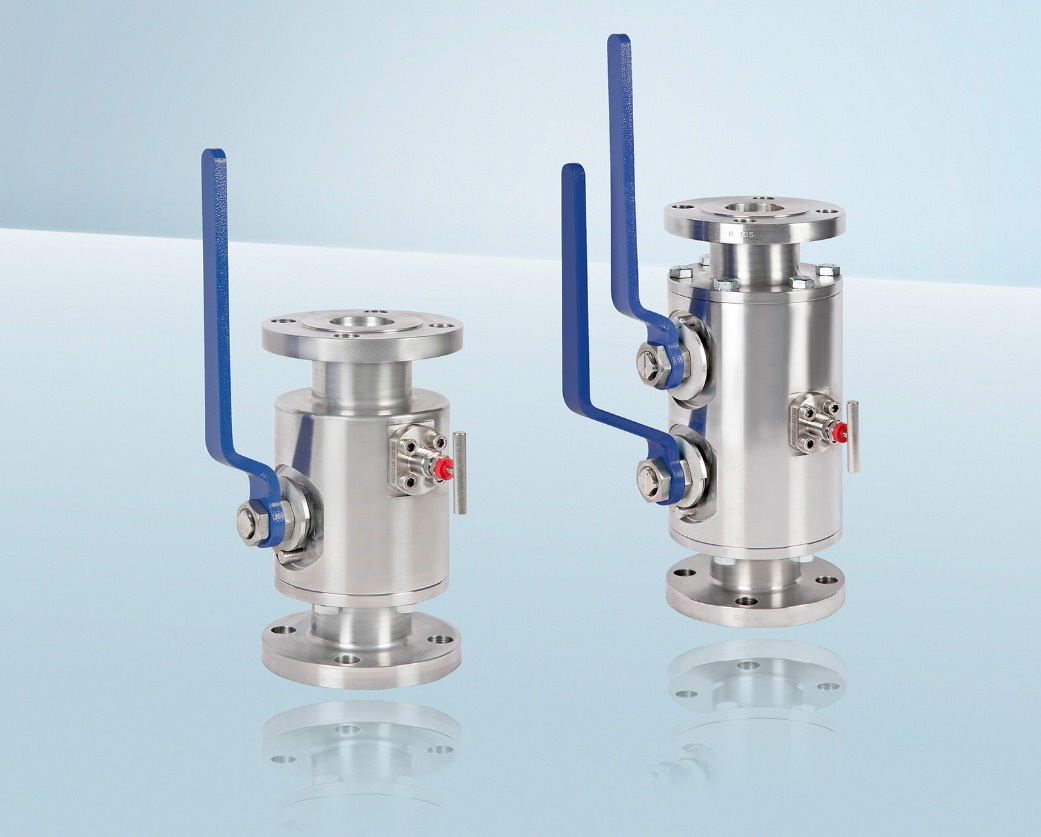 Model: PBV-FSEdited by:WIKA Alexander Wiegand SE & Co. KGAndré Habel NunesMarketing ServicesAlexander-Wiegand-Straße 3063911 Klingenberg/GermanyTel. +49 9372 132-8010andre.habel-nunes@wika.comwww.wika.deWIKA press release 